*In standards that are repeated in several units, the I Can Statements represent a progression of skills to scaffold learning. Optional Whole Group Lesson ProgressionUnit Pacing: 5 weeksOptional Whole Group Lesson Progression (Continued)Unit Pacing: 5 weeks*The progression reflects more lessons/activities than time allows for one activity per day. Many activities listed would be best used as routines rather than whole group lessons. Use teacher discretion based on student need when planning unit length. Prerequisite Skills (Grade 3)Unit Five Standards Grade 4Looking Ahead (Grade 5)Partition shapes into parts with equal areas. Express the area of each part as a unit fraction of the whole.Understand a fraction as a number on the number line; represent fractions on a number line diagram.Number and Operations in Fractions 1:  Explain why a fraction a/b is equivalent to a fraction (n × a)/(n × b) by using visual fraction models, with attention to how the number and size of the parts differ even though the two fractions themselves are the same size. Use this principle to recognize and generate equivalent fractions.I can recognize and identify equivalent fractions.I can determine equivalent fractions using fraction models and explain why they can be called “equivalent”.Add and subtract fractions with unlike denominators by replacing given fractions with equivalent fractions.Solve word problems involving addition and subtraction of fractions referring to the same whole, including unlike denominators.Compare fractions by reasoning about size. Compare two fractions with the same numerator or the same denominator.Number and Operations in Fractions 2:  Compare two fractions with different numerators and different denominators, e.g., by creating common denominators or numerators, or by comparing to a benchmark fraction such as 1/2. Recognize that comparisons are valid only when the two fractions refer to the same whole. Record the results of comparisons with symbols >, =, or <, and justify the conclusions, e.g., by using a visual fraction model.I can record comparison results with symbols: <, >, =I can use benchmark fractions such as ½ for comparison purposes.I can compare two fractions with different numerators or different denominators.I can prove the results of a comparison of two fractions.Use benchmark fractions and numbers sense of fractions to estimate mentally and assess the reasonableness of answers. Understand a fraction 1/b as the quantity formed by 1 part when a whole is partitioned into b equal parts; understand a fraction a/b as the quantity formed by a parts of size 1/b.Express whole numbers as fractions.Number and Operations in Fractions 3a:  Understand a fraction a/b with a > 1 as a sum of fractions 1/b.     a. Understand addition and subtraction of fractions as joining and separating parts referring to the same whole.I can add unit fractions (1/b) to get a fraction greater than one.I can add fractions.I can subtract fractions.Add and subtract fractions with unlike denominators by replacing given fractions with equivalent fractions.Solve word problems involving addition and subtraction of fractions referring to the same whole, including unlike denominators by using models and equations.Understand a fraction 1/b as the quantity formed by 1 part when a whole is partitioned into b equal parts; understand a fraction a/b as the quantity formed by a parts of size 1/b.Express whole numbers as fractions.Number and Operations in Fractions 3b:  Understand a fraction a/b with a > 1 as a sum of fractions 1/b.     b. Decompose a fraction into a sum of fractions with the same denominator in more than one way, recording each decomposition by an equation. Justify decompositions, e.g., by using a visual fraction model. Examples: 3/8 = 1/8 + 1/8 + 1/8 ; 3/8 = 1/8 + 2/8; 2 1/8 = 1 + 1 + 1/8 = 8/8 + 8/8 + 1/8.I can decompose a whole with fractional parts using the same denominator. Add and subtract fractions with unlike denominators by replacing given fractions with equivalent fractions.Solve word problems involving addition and subtraction of fractions referring to the same whole, including unlike denominators by using models and equations.Understand a fraction 1/b as the quantity formed by 1 part when a whole is partitioned into b equal parts; understand a fraction a/b as the quantity formed by a parts of size 1/b.Express whole numbers as fractions.Number and Operations in Fractions 3c + 3d:  Understand a fraction a/b with a > 1 as a sum of fractions 1/b.     c. Add and subtract mixed numbers with like denominators, e.g., by replacing each mixed number with an equivalent fraction, and/or by using properties of operations and the relationship between addition and subtraction.I can add and subtract mixed numbers by replacing each mixed number with an equivalent fraction.     d. Solve word problems involving addition and subtraction of fractions referring to the same whole and having like denominators, e.g., by using visual fraction models and equations to represent the problem.I can solve word problems involving fractions.Add and subtract fractions with unlike denominators by replacing given fractions with equivalent fractions.Solve word problems involving addition and subtraction of fractions referring to the same whole, including unlike denominators.Prerequisite Skills (Grade 3)Unit Five Standards (Continued) Grade 4Looking Ahead (Grade 5)Represent and solve problems involving multiplication of whole numbers.Number and Operations in Fractions 4:  Apply and extend previous understandings of multiplication to multiply a fraction by a whole number.     a. Understand a fraction a/b as a multiple of 1/b. For example, use a visual fraction model to represent 5/4 as the product 5 × (1/4), recording the conclusion by the equation 5/4 = 5 × (1/4).I can use fraction models to show multiplication of fractions as repeated addition.¼ + ¼ + ¼ + ¼ + ¼ = 5/4I can multiply fractions by a whole number using models.     b. Understand a multiple of a/b as a multiple of 1/b, and use this understanding to multiply a fraction by a whole number. For example, use a visual fraction model to express 3 × (2/5) as 6 × (1/5), recognizing this product as 6/5. (In general, n × (a/b) = (n × a)/b.)I can multiply a fraction by a whole number.     c. Solve word problems involving multiplication of a fraction by a whole number, e.g., by using visual fraction models and equations to represent the problem. For example, if each person at a party will  eat 3/8 of a pound of roast beef, and there will be 5 people at the party, how many pounds of roast beef will be needed? Between what two whole numbers does your answer lie?I can solve word problems involving multiplication of a fraction by a whole number.Multiply a fraction by a fraction or a whole number by a fraction.Compare the size of a product to the size of one factor on the basis of the size of the other factor without performing multiplication.Solve word problems involving multiplication of fractions and mixed numbers with visual models.Divide unit fraction by a whole number. Divide a whole number by a unit fraction.Generate measurement data by measuring lengths using rulers marked with halves and fourths of an inch. Show the data by making a line plot, where the horizontal scale is marked off in appropriate units—whole numbers, halves, or quarters.Measurement and Data 4:  Make a line plot to display a data set of measurements in fractions of a unit (1/2, 1/4, 1/8). Solve problems involving addition and subtraction of fractions by using information presented in line plots. For example from a line plot find and interpret the difference in length between the longest and shortest specimens in an insect collection.I can analyze and interpret a line plot to solve problems involving addition and subtraction of fractions.I can create a line plot to display a data set of measurements given in fractions of a unit.Make a line plot to display a data set of measurements in fractions of a unit (1/2, 1/4, 1/8). Use all operations on fractions for this grade to solve problems involving information presented in line plots.ResourceLocationPrimary FocusStandardBasic conceptsBasic conceptsBasic conceptsBasic conceptsInvestigationsUnit 6Inv 1.1, 1.2, 1.3Foundation for 4.NF.1SharepointSharing TasksCorrect SharesFinding Fair SharesBegin by dividing one brownie among different numbers of children to focus on the unit fractions. Continue to increase the difficulty by posing problems in which the left over brownie has to be divided into halves and fourths then move to thirds. These lessons may be done repeatedly over the course of a few days.Foundation for 4.NF.1ComparingComparingComparingComparingInvestigationsUnit 6Inv 1.4I can record comparison results with symbols: <, >, =I can use benchmark fractions such as ½ for comparison purposes.I can compare two fractions with different numerators or different denominators.I can prove the results of a comparison of two fractions.4.NF.2DMPS Math WebsitesZero, One-half or OneClose FractionsAbout How Much?Choose, Explain, TestPrior to the Zero, One-Half or One activity, you may need to give students experiences with ½ so they can determine the given fraction is less than or greater than ½. See teacher notes listed with the activity. Do these activities simultaneously for several days.I can record comparison results with symbols: <, >, =I can use benchmark fractions such as ½ for comparison purposes.I can compare two fractions with different numerators or different denominators.I can prove the results of a comparison of two fractions.4.NF.2EquivalenceEquivalenceEquivalenceEquivalenceSharepointCover UpHave students make the pieces and explain the game. Students may play the game multiple times throughout the unit.I can decompose a whole with fractional parts using the same denominator.4.NF.3bSharepointDifferent FillersDivide and Divide AgainMissing Number EquivalenceSlicing SquaresThese activities explore fraction equivalence prior to teaching the algorithm.I can recognize and identify equivalent fractions.I can determine equivalent fractions using fraction models and explain why they can be called “equivalent”.4.NF.1Fractional Parts CountingFractional Parts CountingFractional Parts CountingFractional Parts CountingInvestigationsUnit 6Inv 2.1 – 2.7A (condense activities and use as needed)I can decompose a whole with fractional parts using the same denominator.4.NF.3bSharepointComplete a wholeMore, less or equal to a wholeTop and Bottom NumbersMixed Number NamesCalculator Fraction CountingFinding FractionsRepeat activities multiple times as needed. In Top and bottom Numbers, include explanation of 1/b as written in the standard.I can decompose a whole with fractional parts using the same denominator.4.NF.3bResourceLocationPrimary FocusStandardOperations of FractionsOperations of FractionsOperations of FractionsOperations of FractionsInvestigationsUnit 61.6, 1.7, 1.8AI can add and subtract mixed numbers by replacing each mixed number with an equivalent fraction.I can solve word problems involving fractions.4.NF.3c4.NF.3dFraction Story BankAddition of Fractions Word ProblemsSubtraction of Fractions Word ProblemsBegin with simple fractions then continue to fractions whose sum is greater than 1 and include mixed numbers. I can add and subtract mixed numbers by replacing each mixed number with an equivalent fraction.I can solve word problems involving fractions.4.NF.3c4.NF.3dInvestigationsUnit 6Inv 3A.1, 3A.2, 3A.3I can use fraction models to show multiplication of fractions as repeated addition. ¼ + ¼ + ¼ + ¼ + ¼ = 5/4I can multiply fractions by a whole number using models.I can multiply a fraction by a whole number.I can solve word problems involving multiplication of a fraction.4.NF.4Fraction Story BankMultiplication of Fractions Word ProblemsUse repeated addition to reach multiplication. The algorithm for multiplying fractions will not be taught.I can use fraction models to show multiplication of fractions as repeated addition. ¼ + ¼ + ¼ + ¼ + ¼ = 5/4I can multiply fractions by a whole number using models.I can multiply a fraction by a whole number.I can solve word problems involving multiplication of a fraction.4.NF.4InvestigationsUnit 9Inv 3.1, 3.2I can analyze and interpret a line plot to solve problems involving addition and subtraction of fractions.I can create a line plot to display a data set of measurements given in fractions of a unit.4. MD.4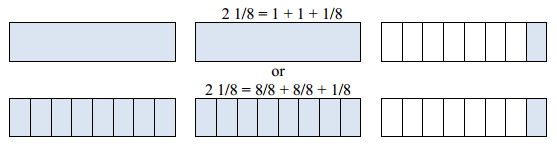 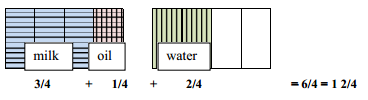 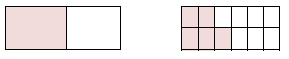 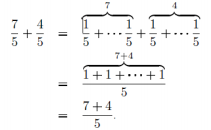 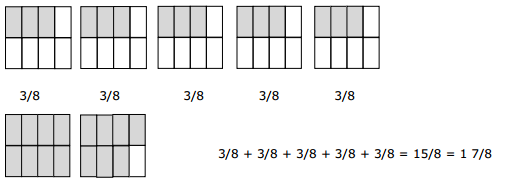 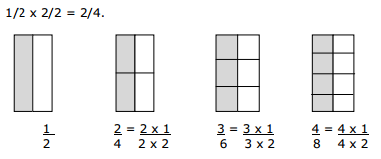 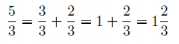 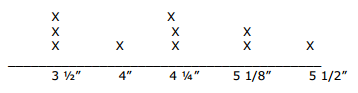 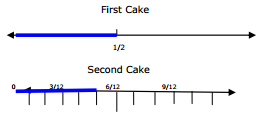 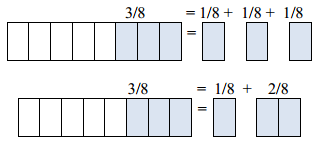 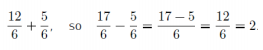 